187/2024. (V.29.) határozat melléklete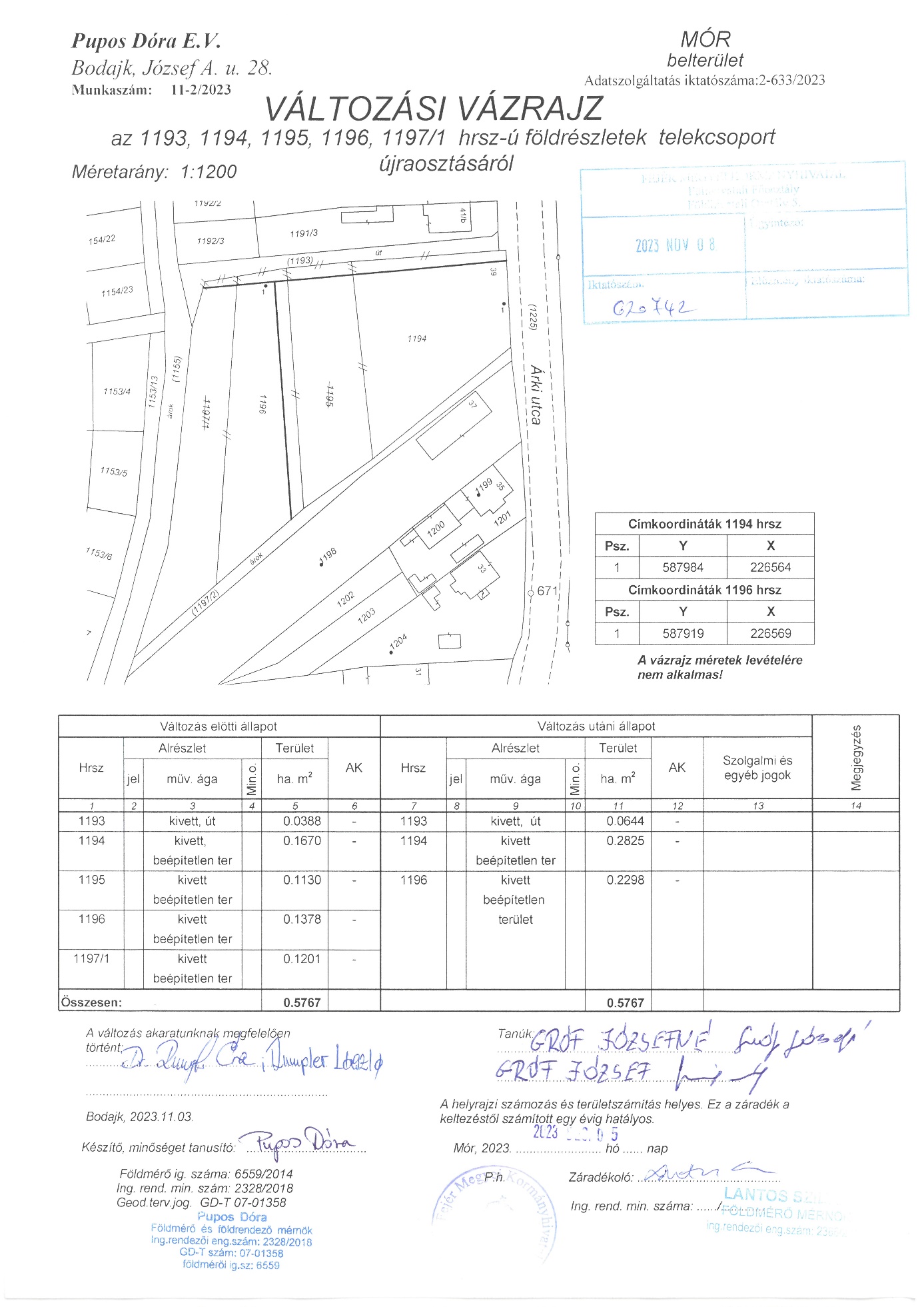 